Yörsiad Filarmoni’nin sözleşmeli sanatçı alımı başvuru formudur. Bu form en fazla iki sayfa uzunluğundadır. İlk sayfa adayın bilgileri, sınav repertuvarı, video kayıt ve beyannameden; ikinci sayfa adayın biyografisinden ibarettir. Formun yalnızca dijital ortamda doldurulması gerekmektedir. Adayın formun formatına,  yazı tipine, boyutuna ve rengine müdahalede bulunmaması gerekmektedir.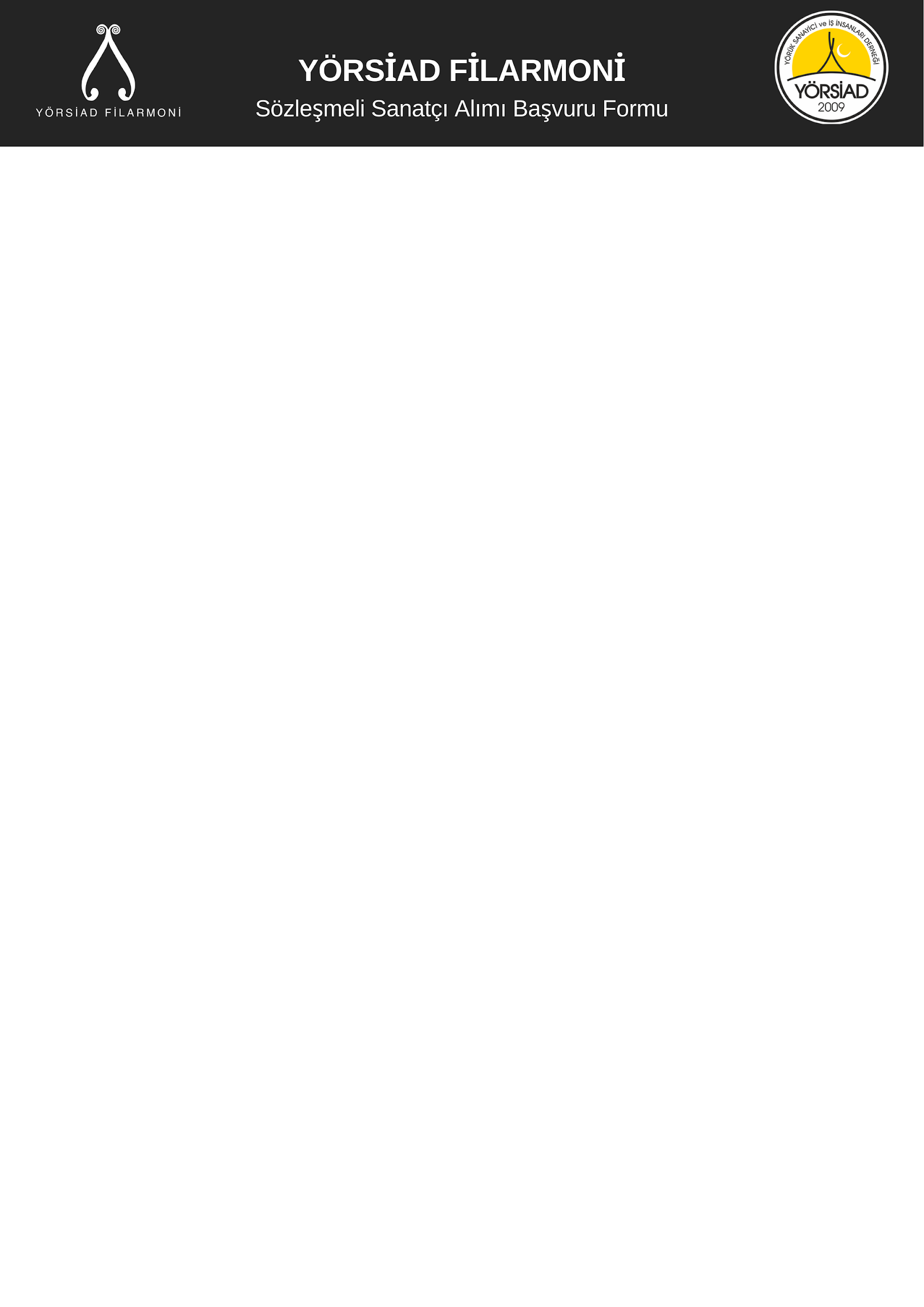 ADAYIN BİLGİLERİADI ve SOYAD			:BAŞVURDUĞU POZİSYON	:TELEFON NUMARASI		:E-POSTA ADRESİ		:SINAV REPERTUVARIESERİN ADI			:BESTECİSİ			:VIDEO KAYIT1- Kayıtların hepsi Şartnamede yazan hususlara uygun olmalıdır.2- İlgili videolar Google.Drive a “İnternetteki herkes bu bağlantıyı kullanarak görüntüleyebilir” seçeneğiyle yüklenmelidir.3- Kaydını gönderdiğiniz eserin ve orkestra partilerinin videolarına aynı link üzerinden ulaşılmalıdır. 4- Lütfen her videonun dosya adını örnekte gösterildiği gibi büyük harf kullanarak, her kelimenin arasına tire (-) koyarak ve sayı içermeyecek şekilde düzenleyiniz. Örnek:  ADIM-SOYADIM-HAYDN-VİYOLONSEL-KONÇERTOSU-BİRİNCİ-BÖLÜMGOOGLE-DRIVE LINKINI KUTUCUĞU YAPIŞTIRINIZ: BEYANNAMESınav başvurusu için gönderdiğim video kayıtların hepsinde performansı sergilemekte olan kişi benim. Video kayıtlar arasında (varsa) konser görüntüleri son 2 yıl içerisinde kaydedilmiştir. Konser görüntüsü olmayan kayıtlarım son 6 ay içerisinde kaydedilmiştir. Video kayıtta sese ve görüntüye hiç bir şekilde müdahale ve düzenleme yapılmamıştır. Sınavı kazanmam halinde, sınav için başvuruda bulunduğum kayıtları profesyonel bir ses mühendisi tarafından inceleneceğini ve beyanıma ters düşen bir hususta sınavımın geçersiz sayılacağını;Son 2 ay göz önünde bulundurularak; sınavı kazanmam halinde işe başlamamı engelleyecek geçici/kalıcı fiziksel bir sağlık problemim olmadığını,Bu formun aynısınıı sınavı kazanmam durumunda adım, soyadım ve tarihle imzalayacağımı,Kabul ve beyan ederim.BİYOGRAFİ (en fazla 500 kelimeden)